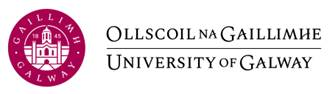 Please complete the following form in full to initiate the recruitment process.  
Please Note in advance of post advertisement: 
The job description must be forwarded to the Human Resources Office via email to HR Recruit recruit@universityofgalway.ie The post must be approved by the College Dean or UMT Member.The Human Resources Office will be unable to process/advertise the post until all correct documentation is received.Please inform all nominees of their nomination prior to submitting this information to the Human Resources Office.  *Every Assessment Board must:Have gender balance; with a minimum of 40% women and 40% males on the interview board.Have members who have received training in interviewing techniques.Have members who have completed the unconscious bias training.Be issued with the University’s Guidelines on Recruitment and Selection for the post being recruited. Recruitment & Selection Policy.pdf All Assessment Board members must be at or above the level of the advertised position (an exception may be made to this policy if there is an Assessment Board member with specific expertise);
The Human Resources Office will be unable to process/advertise the post until all correct documentation is received.Checklist of documentation to be sent to  DetailsPost Title: College /Management Unit:Level of Post being filled (i.e.TO/STO/CTO etc.): PayScale:Salary scales are approved by the Minister, with the exception of researcher scales which are as per IUA guideline salary scales. The default position for all new appointments is the 1st point of the relevant salary scale.  Consideration for a higher point of scale may be sought for verifiable, comparable service. The final decision on the point of scale will reside with the Human Resources Office. Further information QA321-Remuneration-and-Payroll.pdf ’Salary scales are approved by the Minister, with the exception of researcher scales which are as per IUA guideline salary scales. The default position for all new appointments is the 1st point of the relevant salary scale.  Consideration for a higher point of scale may be sought for verifiable, comparable service. The final decision on the point of scale will reside with the Human Resources Office. Further information QA321-Remuneration-and-Payroll.pdf ’Salary scales are approved by the Minister, with the exception of researcher scales which are as per IUA guideline salary scales. The default position for all new appointments is the 1st point of the relevant salary scale.  Consideration for a higher point of scale may be sought for verifiable, comparable service. The final decision on the point of scale will reside with the Human Resources Office. Further information QA321-Remuneration-and-Payroll.pdf ’Is this post Permanent/Temporary:
(please highlight relevant post type)
PermanentTemporaryIs this a new post or Replacement post: 
(please highlight relevant post type)New PostReplacement PostIf this is a Replacement post please provide the post number and level of post being suppressed:Post NumberLevelFTE & Work Pattern if part time: 
(please specify days/hours)Cost Centre that this post will be charged to:Reason for  Post (Temporary Contracts Only)Reason for  Post (Temporary Contracts Only)Reason for  Post (Temporary Contracts Only)Please specify the reason for the post and the objective grounds why a permanent position cannot be offered.  PLEASE NOTE:  This wording will be used in contract of employment.  Funding availability is not sufficient objective grounds.

DURATION OF TEMPORARY POST:                               FROM:                                    TO:Please specify the reason for the post and the objective grounds why a permanent position cannot be offered.  PLEASE NOTE:  This wording will be used in contract of employment.  Funding availability is not sufficient objective grounds.

DURATION OF TEMPORARY POST:                               FROM:                                    TO:Please specify the reason for the post and the objective grounds why a permanent position cannot be offered.  PLEASE NOTE:  This wording will be used in contract of employment.  Funding availability is not sufficient objective grounds.

DURATION OF TEMPORARY POST:                               FROM:                                    TO:Please specify the reason for the post and the objective grounds why a permanent position cannot be offered.  PLEASE NOTE:  This wording will be used in contract of employment.  Funding availability is not sufficient objective grounds.

DURATION OF TEMPORARY POST:                               FROM:                                    TO:Advertising All posts must be approved by the Dean of College or UMT member.  All substantive vacancies within the University will be advertised internally in the first instance. Where after an internal advertisement a post has not been filled, it will be advertised externally.  Internally advertised posts will be advertised on Core Portal and University of Galway website.  Posts advertised externally will automatically appear on:Do you wish to advertise in additional media/publications or websites? If Yes please specify:Requests are subject to HR review and approval.  The Human Resources Office will cover the charge of one additional publication/website within reasonable cost.All posts must be approved by the Dean of College or UMT member.  All substantive vacancies within the University will be advertised internally in the first instance. Where after an internal advertisement a post has not been filled, it will be advertised externally.  Internally advertised posts will be advertised on Core Portal and University of Galway website.  Posts advertised externally will automatically appear on:Do you wish to advertise in additional media/publications or websites? If Yes please specify:Requests are subject to HR review and approval.  The Human Resources Office will cover the charge of one additional publication/website within reasonable cost.All posts must be approved by the Dean of College or UMT member.  All substantive vacancies within the University will be advertised internally in the first instance. Where after an internal advertisement a post has not been filled, it will be advertised externally.  Internally advertised posts will be advertised on Core Portal and University of Galway website.  Posts advertised externally will automatically appear on:Do you wish to advertise in additional media/publications or websites? If Yes please specify:Requests are subject to HR review and approval.  The Human Resources Office will cover the charge of one additional publication/website within reasonable cost.All posts must be approved by the Dean of College or UMT member.  All substantive vacancies within the University will be advertised internally in the first instance. Where after an internal advertisement a post has not been filled, it will be advertised externally.  Internally advertised posts will be advertised on Core Portal and University of Galway website.  Posts advertised externally will automatically appear on:Do you wish to advertise in additional media/publications or websites? If Yes please specify:Requests are subject to HR review and approval.  The Human Resources Office will cover the charge of one additional publication/website within reasonable cost.Board of Assessors Technical PostChairperson (Head of School or nominee)Chairperson (Head of School or nominee)Head of Discipline (or nominated Academic Staff member from Discipline)Head of Discipline (or nominated Academic Staff member from Discipline)Chief Technical OfficerChief Technical OfficerExternal Member (specialist in the field, preferably from outside the University) External Member (specialist in the field, preferably from outside the University) AccommodationWhere office/other space is required for this appointment, have you agreed suitable accommodation with the Buildings & Estates Office?  If not, the start date of the appointee may have to be postponed.   Accommodation must be arranged in advance of the start date.Where office/other space is required for this appointment, have you agreed suitable accommodation with the Buildings & Estates Office?  If not, the start date of the appointee may have to be postponed.   Accommodation must be arranged in advance of the start date. YES         NO            N/A Schedule Proposed Advertising Date:Please see further information on Advertising Dates - University of Galway:Proposed Advertising Date:Please see further information on Advertising Dates - University of Galway:Planned Short listing Date:Planned Short listing Date:Planned Interview Date:Planned Interview Date:Pre- Recruitment ChecksPre- Recruitment ChecksInterview Techniques Training:Please confirm all board members have received Interview techniques training. Please see further information on available courses- Learning and Development - University of GalwayPlease confirm all board members have received Interview techniques training. Please see further information on available courses- Learning and Development - University of GalwayYes   No   Unconscious Bias Training:Please confirm all board members have received training in unconscious bias training in the last year? Unconscious Bias - University of GalwayPlease confirm all board members have received training in unconscious bias training in the last year? Unconscious Bias - University of GalwayYes No Garda Vetting:Please confirm if Garda Vetting is a requirement of the role in accordance with the University Child Protection Policy.  (Should you need further information please contact hrgardavetting@universityofgalway.ie Who requires Garda Vetting?- As per advice from the National Vetting Bureau (garda.ie)Any person who is carrying out work or activity, a necessary and regular part of which consists mainly of the person having access to, or contact with, children (under 18)  or vulnerable adults.  Vetting is required when contact with children and vulnerable adults is necessary and regular, however where there is any doubt, we recommend that vetting is requested.For any roles within the University that require Garda vetting, please be reminded that the successful appointee cannot commence employment in their new role until such time as Garda vetting is completed.  Current turnaround time with the Garda vetting bureau is 4-6 weeks.Should you need further information please contact hrgardavetting@universityofgalway.ie Yes  No Budget:Sign-off from the College Finance Manager or Management Accounts office is required for all other posts to confirm budget is in place.Externally funded research posts must be accompanied by Post Proposal Form available at the following link: Research Accounting Office - University of Galway Yes                  No Please sign electronically.
*College Dean or UMT member signature not required for statutory leave covers (i.e. Maternity Leave)Co-Ordinator:Post Co-ordinator:Post Co-ordinator:Job Description with clear essential and desirable criteriaFully completed and signed RIFCTO positions are open to all staff employed by the University in the grade of Senior Technical Officer with a minimum of 12 months service.